Проект внесения изменений в проект планировки и межевания на застроенную территорию в кадастровом квартале 41:05:0101004 Елизовского городского поселения:Образование земельного участка для индивидуального жилищного строительства площадью 1625 кв.м, расположенного по адресу: Камчатский край, Елизовский р-н, г. Елизово, ул. Осенняя, 23, путем перераспределения земельного участка с кадастровым номером 41:05:0101004:1077 площадью 1226 кв.м и земель неразграниченной государственной собственности площадью 399 кв.м.  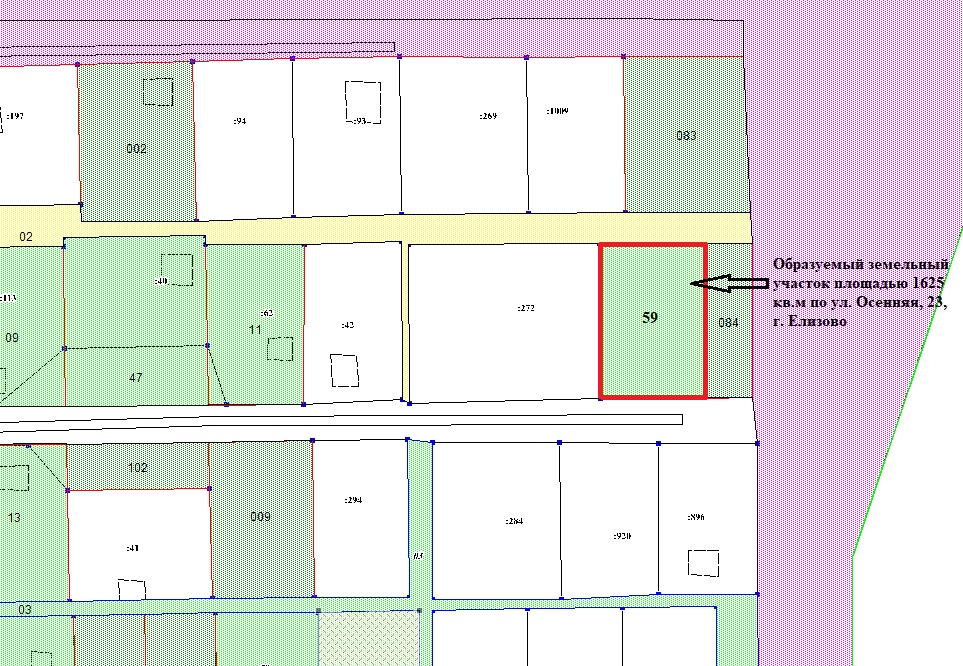 Геодезические данные образуемого земельного участка по ул. Осенняя, 23 площадью 1625 кв.м по ул. Осенняя, 23, г. Елизово с условным номером 59 приложения В:Геодезические данные изменяемого образуемого земельного участка с условным номером 84 в приложении Б:Геодезические данные изменяемого образуемого земельного участка с условным номером 02 в приложении Г:НомерДир.уголДлинаX,мY,м1581042,351396665,162581042,301396690,113581042,331396698,604580993,551396698,745580993,481396673,786580993,451396665,621581042,351396665,16НомерДир.уголДлинаXY1581042,321396698,602581042,351396713,573580993,591396713,474580993,551396698,74НомерДир.уголДлинаXY1581043,981396254,572581044,531396284,553581043,881396284,574581044,371396315,385581044,261396361,856581044,761396396,137581047,001396424,808581097,061396424,029581097,891396428,4210581098,621396462,2311581098,131396466,1012581095,971396466,1513581095,951396431,6314581045,801396432,0515581045,671396466,5816581054,031396467,1517581054,901396501,1318581049,431396501,4619581049,451396537,8620581050,771396568,5521581051,581396602,5422581051,961396642,9323581052,251396673,3824581052,171396692,2925581052,081396713,0826581042,351396713,5727581042,331396698,6028581042,301396690,1129581042,351396665,1630581042,181396604,7331580991,771396605,2132580993,101396603,1033581043,001396602,7334581042,211396571,9935581042,191396540,7336581045,031396540,6937581044,401396495,7038581041,551396495,7439581041,071396461,9840581040,551396431,8241581040,911396426,3242581040,591396396,3343581040,051396362,1644581040,131396315,6645581039,781396283,4646581039,161396254,691581043,981396254,57